Sportoviště 2014 – Údržba sportoviště obce ProsečV roce 2014 bylo v  areálu sportoviště v obci Proseč  provedeno skrytí stávajícího povrchu, odvodnění, osazení obrubníků a vyrovnání povrchu přírodním kamenivem. Svépomocí byla provedena prořezávka stromů, oprava plotu a dokončující terénní úpravy. Tím bylo dosaženo vyšší kvality povrchu sportoviště a vznikly vyhovující podmínky pro sportovní vyžití.Tato akce byla realizována za podpory Fondu Vysočiny ve výši 29 282,- Kč.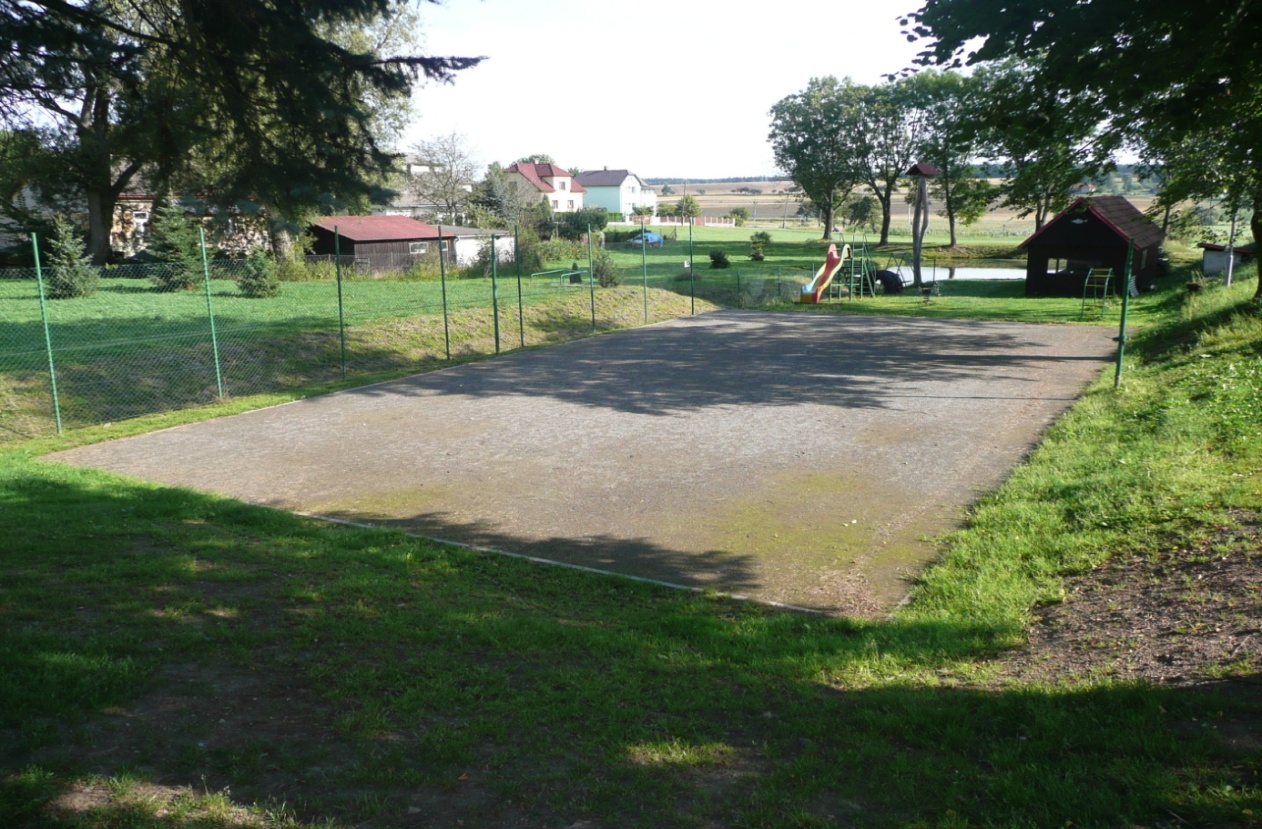 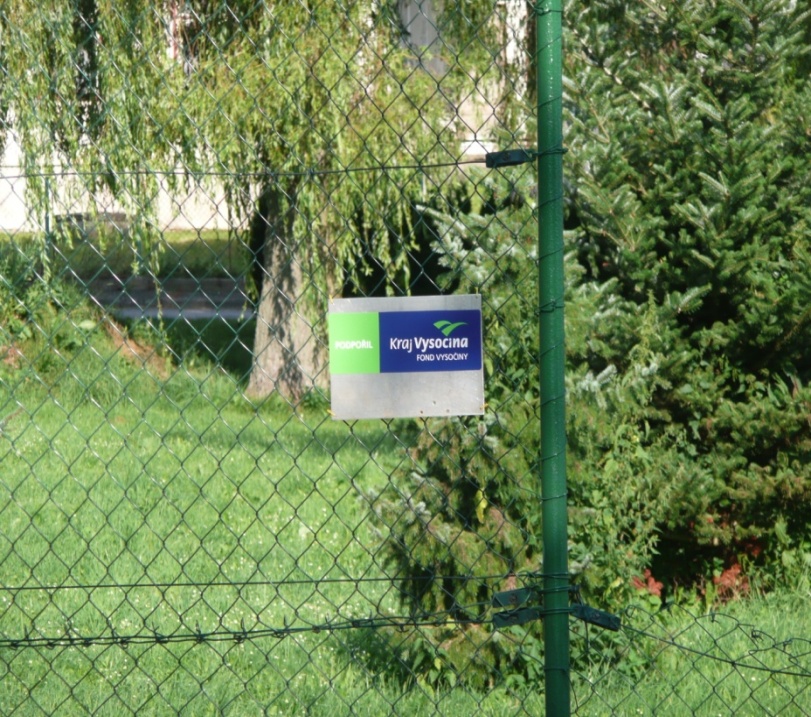 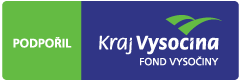 